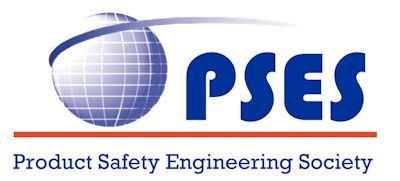 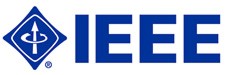   IEEE Product Safety Engineering SocietyBoard of Directors MeetingMeeting Report  Date:   March 15, 2015   -  Board of Directors MeetingCommittee Members: Kevin Ravo,  Elya Joffe, Mark Maynard, Dan Arnold, Daniece Carpenter, Mike Nicholls, Stefan Mozar, Luiz Araujo, Bill Bisenius, Richard Nute, Grant Schmidbauer, Silvia Diaz Monnier, Jack Burns, Steli Loznen,  Mariel Acosta Geraldino,  Thomas Lanzisero,  Bansi Patel,  Homi AhmadiGuests: Dan Roman, Thomas Ha Participants:    Kevin Ravo,  Mark Maynard, Dan Arnold, Daniece Carpenter, Mike Nicholls,  Luiz Araujo, Bill Bisenius,  Grant Schmidbauer, Silvia Diaz Monnier,   Mariel Acosta Geraldino,  Thomas Lanzisero,    Homi AhmadiGuests: Next Meeting:   (Please refer to the Meeting Schedules page for a full list of scheduled meetings)Teleconference: 2015   2 PM Central USApril 7, 2015Face to Face:  2015  March 15, 2015 – Virtual May 16 / 17, 2015 – Chicago (with ISPCE) October 24 / 25, 2015 – San Jose   Meeting called to order at 10:11____ PM CDSTAdjourned at   _1:35_ PM CDSTAction items from this meetingPlease see the PSES Dashboard for Action ItemsAll Action Items should be updated in the Dashboard before the next meeting.  Meeting reportCall to Order, Introductions/Opening Remarks, Welcome    Consent Agenda Motions  General welcome Approval of Agenda  - Motion made to accept, no comments or objections ; motion passed – Secretary’s Report – minutes of February, 2015 meeting was circulated previously, Motion made to accept, no comments or objections ; motion passed Past President's ReportThe Nominations Committee is now forming and should be formalized by the 1st of AprilVolunteers will include a past member of board and a non-member – need to finish by end of AprilElection will be for 4 board member at largePresident-Elect StatementSuccession planning for president elect still ongoingHeld webinar on how to do a presentationFewer attendees attended than signed upSent survey to non-attendees Marketing efforts for Sympoisum Full page ad in PSES newsletterPresident Elect Report           President’s DiscussionMeeting Planning/Format – general / this meetingReports from VPs – thanks to all for getting reports out to the Board prior to the meetingUpdates on DashboardDashboard     Action items – Highlights from review of action itemsKevin will set up a second call for other people who can’t attend the primary callWebsite is up and runningUpdated Dashboard sent to the BoardReviewed tactical planReviewed conference plansDiscussed Newsletter editorTalk to John McBainContract position with committee – Tom LanziseroEditor committee – StefanStrategic PlanField of Interest – we have 4 different versions found in varying places Need to update all locations to alignThe Strategic Plan is intended to be a 5 year roadmap and to be revised as neededMotion to accept the plan; motion passedThe plan will now be submittedStrategic Plan        Treasurer’s Report Highlights from Treasurer ReportReceived unexpected expenses from IEEEfrom the IEEE pension funding liabilityIEEE initiative expense offset somewhat by a Investment returnNet of $2.5KExpected Net Worth (reserves) of $130K Propose to set this as a prudent reserve2015 Budget reviewIncome from conferences possibly at riskExpected Net Surplus for society is $2.8KDiscussed efficient spending, controlling expenses, reserve and surplus rulesAll expenses will need pre-approval2016 Budget PreviewTAB wants budgets that are not conservative.  Budgets should be practical and realisticBudget should give lift to strategic and other goalsHave maximum impact and extend our reach to our technical communityShould have a standing list of special projects that are ready to goMay 22 is important as the renewal of product offering ( society dues)Key take aways from treasurer trainingGoals are to simplify and make transparent IEEE budgeting and financeTreasurer’s Report        FinCom Report Fincom ReportNo reportVP Reports
VP Technical Services Will contact all Technical Committee chairs to confirm current activity and get a status report.A volunteer needed for forum chair for all TC chairsMOA and Exemplar – validate current certification methodology; review body of knowledgeExemplar conducted survey on what topics should be included in scopeMajor issue identified is the question of “Should the certificate requirements be re-examined and restructured?? Current certificate program be updated incrementally via exam updates and review of experience requirements?Need a position from the Board by April 1Exemplar presentation      2015 ISPCEChapter chair meeting – allocated a block of time during presentations to be held in general areaVP Communication ServicesFrom emailMarketing Plan: Update to the Marketing Plan is attached. If I missed anyone's feedback, please resend. All new ideas and comments are welcome. Electronic Brochures: 1 flat page design, separate PDF's available in English, Spanish, French, Japanese, & Chinese.This version is intended to be used for all electronic marketing purposes - please copy this to the Chapters - see attached.Thank you to those of you who provided translations.Printed Brochures: 4 versions now available - English/Spanish, English/French, English/Japanese, & English/Chinese. These will be distributed at "in person" marketing opportunities (symposium, tradeshows, chapter meetings). A quantity have been sent to Thomas Ha at the EMC Symposium to have available at the PSES booth. Brochures are currently stored with Bill Bisenius.Pop-Up Banners: Thomas Ha had 2 Pop-Up Banners created that will serve as our "booth". See attached. Volunteer needsInvites volunteers to help on the marketing committeeAnother volunteer need  is a newsletter editorNeed volunteer to take over Chapter Cahir forumDan needs to maintain access to SAMEENewsletter Chapter news – post meetings and report from last meetings Needs chapter news and content for each issueProposal for incentive for newsletter srticle content Suggested a certificate or chance to win a door prize or award for best newsletter article??Website is now liveProposal to post a short video from the symposiumNeed volunteer to take over Chapter Chair forumCommunications Report            VP Conferences - StefanFuture Symposia Locations2016 – San Diego – PatelWorking with committee on planning for Symposium2015 Conferences4 PSES members will attend a conference in Dresden Germany and give presentationsICCE Berlin, Sept. 2015Proposal to be a technical co-sponsorPossible financial inputConference qualityDeveloping a quality manual for conferencesFuture eventsSafety workshop in Taiwan is in planning stagesConsumer Electronics Product Safety Conference with CES ShowPublicationsNext step should be a Transactions on Product SafetyHas an editorial team to startPlans to use money from the reserves to startReview after 6 yearsVP Conferences Report       VP Member Services - HomiAward activitiesReceived some replies to the award nominationsVolunteer NeedsNew chair for Chapter Chair ForumNeed volunteers to man booth for EMC Sympoisum in San JoseACTION ITEM – all Board members to send chapter officer information to HomiLiaisonLiaison information needs to be updated on the websiteOld/Unfinished BusinessNo old businessNew Business  No new businessReview of Action ItemsSee DashboardSummary of Financial Impact of Approved Motions No such motionsNext meetings Face to Face (F2F) March 15, 2015 – Virtual May 16 / 17, 2015 – Chicago (with ISPCE) October 24 / 25, 2015 – San Jose   TeleconferenceApril 7, 2015 June 2, 2015 July 7, 2015August – Summer BreakConcluding Remarks All send comments on whether this worked well, what can we do better, should we do this again?AdjournmentMeeting was adjourned at  1:35 PM CDST.Meeting SchedulesStrategic Planning CommitteeAll VP’s are includedStrategic planning meetings will be held the Monday after the February BoD meeting.2015 Face to Face meetings March 15, 2015 – Virtual May 16 / 17, 2015 – Chicago (with ISPCE) October 24 / 25, 2015 – San Jose   Monthly teleconference schedule  Teleconference meetings sent as outlook meeting notice and e-mailFirst Tuesday of the month (unless scheduled otherwise) 2015January 6, 2014February 3 March 3 – canceled April 7May 5  June 2July 7August – Summer Break   September 1   October 6 November 3December 1Please send a report of your activities and update to any action items for circulation before the meeting.Time : US Time:   3 PM ET      - 2 PM CT      - 1 PM MT      - 12 PM (noon) PT  - Tel Aviv, Israel - 10 PM                                 -  Buenos Aires – 5 PMSydney, Australia - - 7 AM ( Wednesday )    -  Beijing, China – 4 AM (Wednesday)
Please note that the times may vary depending on the local adoption of Daylight Savings Time.  ALWAYS check your local time.   Daylight Savings Time around the world - http://www.timeanddate.com/time/dst/2015.html 2015 Schedule for USBegins – March 8, 2015Ends – November 1, 2015 Time for the conference call is based on US Central time zone. (Austin, Texas)Convenient web based planner is at http://www.timeanddate.com/worldclock/meeting.html